Department of Information Technology,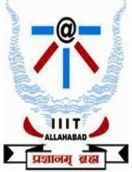 Indian Institute of Information Technology AllahabadAllahabad 211012 (UP) India__________________________________________________________________________________APPLICATION FORMThe PDF version of this form is fillable in latest versions of most PDF readers. You may directly fill the form in the PDF. Optionally you may use the word version or send a handwritten version.13. Educational Qualification (10th onwards):*Title of M.E/M.Tech Thesis: ________________________________________________________14. Indicate whether you propose to register for higher degree* at IIITA: Yes          / No(Name of higher degree is Ph.D.)Note:- *Those candidates who wish to be admitted as student for higher degree (Ph.D.) must fulfill atleast the minimum eligibility for the respective admission as available on the Institute’s website.Please attach a separate list detailing the following points15. Details of Experience in chronological order 16. Publications details 17. Key Achievements18. Any other informationDECLARATIONI hereby declare that all the statements made in this application are true and complete and nothing has been concealed/ distorted. I am aware that, if at any time I am found to have concealed/distorted any material information, my engagement is liable to be summarily terminated without notice.									Signature of the Applicant(Not required if sending by email)Place: ____________________________Date: _____________________________EnclosuresOne PhotographProof of Date of BirthMark sheets & certificates of all the examination passedCategory Certificate, if applicableGATE/NET/JEST score card, if passedExperience certificate, if anyAdvt. No. IIIT-A/PROJECTSTAFF/2016/P8/01For office use onlyApplication No…………….Research Project Entitled:Mission Planning using Sampling Based TechniquesFile No.:ECR/2015/000406Funding Agency:Science and Engineering Research Board (SERB), New DelhiName of P.I.:Dr. Rahul KalaName of position:Junior Research Fellow (on contract)Department/Section:Department of Information Technology1. Name of the Candidate:______________________________________________________________2. Sex Male          / Female3. Marital Status Married          / Unmarried4. Date of Birth:______________________________________________________________5. Father’s/Husband’s Name:______________________________________________________________6. Present/Contact Address:__________________________________________________________________________________________________________________________________________________________________________________________7. Permanent Address (if different from above):__________________________________________________________________________________________________________________________________________________________________________________________8. Mobile No:______________________________________________________________9. E-mail:______________________________________________________________10. Nationality:______________________________________________________________11. Category Gen          / SC          / ST          / OBC          / PH 12. GATE/NET/JESTTest: ______Rank: ______Year Appeared: ______Valid Upto: ______QualificationSubject/DisciplineBoard/Institute/Univ.Year of passing% of marksDivision10th __________________________________________________________________________________12th __________________________________________________________________________________Diploma, if any__________________________________________________________________________________B.Sc./B.E./B.Tech/M.Sc. or equivalent__________________________________________________________________________________M.E./M.Tech*__________________________________________________________________________________